                 Ҡ А Р А Р				  	               	ПОСТАНОВЛЕНИЕ      «15» ноябрь 2018 й.                        № 56                    	«15» ноября 2018 г.О присвоении адреса объектам адресацииРуководствуясь Федеральным законом от 06.10.2003 № 131-ФЗ "Об общих принципах организации местного самоуправления в Российской Федерации", Федеральным законом от 28.12.2013 № 443-ФЗ "О федеральной информационной адресной системе и о внесении изменений в Федеральный закон "Об общих принципах организации местного самоуправления в Российской Федерации", Правилами присвоения, изменения и аннулирования адресов, утвержденными Постановлением Правительства Российской Федерации от 19.11.2014 № 1221, ПОСТАНОВЛЯЮ:1. Присвоить следующие адреса:- нежилому зданию с кадастровым номером: 02:53:060101:141, присвоить адрес: Российская Федерация, Республика Башкортостан, Шаранский муниципальный район, Сельское поселение Дмитриево-Полянский сельсовет, деревня Дмитриева Поляна, улица Промзона, дом 7, строение 10;- нежилому зданию с кадастровым номером: 02:53:060101:144, присвоить адрес: Российская Федерация, Республика Башкортостан, Шаранский муниципальный район, Сельское поселение Дмитриево-Полянский сельсовет, деревня Дмитриева Поляна, улица Промзона, дом 7, строение 6;- нежилому зданию с кадастровым номером: 02:53:060101:214, присвоить адрес: Российская Федерация, Республика Башкортостан, Шаранский муниципальный район, Сельское поселение Дмитриево-Полянский сельсовет, деревня Дмитриева Поляна, улица Промзона, дом 7, строение 14;- нежилому зданию с кадастровым номером: 02:53:060101:215, присвоить адрес: Российская Федерация, Республика Башкортостан, Шаранский муниципальный район, Сельское поселение Дмитриево-Полянский сельсовет, деревня Дмитриева Поляна, улица Промзона, дом 7, строение 13;- нежилому зданию с кадастровым номером: 02:53:060101:147, присвоить адрес: Российская Федерация, Республика Башкортостан, Шаранский муниципальный район, Сельское поселение Дмитриево-Полянский сельсовет, деревня Дмитриева Поляна, улица Промзона, дом 7, строение 3;- нежилому зданию с кадастровым номером: 02:53:060101:148, присвоить адрес: Российская Федерация, Республика Башкортостан, Шаранский муниципальный район, Сельское поселение Дмитриево-Полянский сельсовет, деревня Дмитриева Поляна, улица Промзона, дом 7, строение 2;- нежилому зданию с кадастровым номером: 02:53:060101:146, присвоить адрес: Российская Федерация, Республика Башкортостан, Шаранский муниципальный район, Сельское поселение Дмитриево-Полянский сельсовет, деревня Дмитриева Поляна, улица Промзона, дом 7, строение 4;- нежилому зданию с кадастровым номером: 02:53:060101:145, присвоить адрес: Российская Федерация, Республика Башкортостан, Шаранский муниципальный район, Сельское поселение Дмитриево-Полянский сельсовет, деревня Дмитриева Поляна, улица Промзона, дом 7, строение 5;- нежилому зданию с кадастровым номером: 02:53:060101:213, присвоить адрес: Российская Федерация, Республика Башкортостан, Шаранский муниципальный район, Сельское поселение Дмитриево-Полянский сельсовет, деревня Дмитриева Поляна, улица Промзона, дом 7, строение 8;- нежилому зданию с кадастровым номером: 02:53:060101:143, присвоить адрес: Российская Федерация, Республика Башкортостан, Шаранский муниципальный район, Сельское поселение Дмитриево-Полянский сельсовет, деревня Дмитриева Поляна, улица Промзона, дом 7, строение 7;- нежилому зданию с кадастровым номером: 02:53:060101:149, присвоить адрес: Российская Федерация, Республика Башкортостан, Шаранский муниципальный район, Сельское поселение Дмитриево-Полянский сельсовет, деревня Дмитриева Поляна, улица Промзона, дом 7, строение 1;- нежилому зданию с кадастровым номером: 02:53:060101:142, присвоить адрес: Российская Федерация, Республика Башкортостан, Шаранский муниципальный район, Сельское поселение Дмитриево-Полянский сельсовет, деревня Дмитриева Поляна, улица Промзона, дом 7, строение 9;- нежилому зданию с кадастровым номером: 02:53:060101:150, присвоить адрес: Российская Федерация, Республика Башкортостан, Шаранский муниципальный район, Сельское поселение Дмитриево-Полянский сельсовет, деревня Дмитриева Поляна, улица Промзона, дом 8, строение 6;- нежилому зданию с кадастровым номером: 02:53:060101:153, присвоить адрес: Российская Федерация, Республика Башкортостан, Шаранский муниципальный район, Сельское поселение Дмитриево-Полянский сельсовет, деревня Дмитриева Поляна, улица Промзона, дом 8, строение 3;- нежилому зданию с кадастровым номером: 02:53:060101:158, присвоить адрес: Российская Федерация, Республика Башкортостан, Шаранский муниципальный район, Сельское поселение Дмитриево-Полянский сельсовет, деревня Дмитриева Поляна, улица Промзона, дом 8, строение Б;- нежилому зданию с кадастровым номером: 02:53:060101:152, присвоить адрес: Российская Федерация, Республика Башкортостан, Шаранский муниципальный район, Сельское поселение Дмитриево-Полянский сельсовет, деревня Дмитриева Поляна, улица Промзона, дом 8А, строение 4;- нежилому зданию с кадастровым номером: 02:53:060101:155, присвоить адрес: Российская Федерация, Республика Башкортостан, Шаранский муниципальный район, Сельское поселение Дмитриево-Полянский сельсовет, деревня Дмитриева Поляна, улица Промзона, дом 8, строение А;- нежилому зданию с кадастровым номером: 02:53:060101:154, присвоить адрес: Российская Федерация, Республика Башкортостан, Шаранский муниципальный район, Сельское поселение Дмитриево-Полянский сельсовет, деревня Дмитриева Поляна, улица Промзона, дом 8, строение 2;- нежилому зданию с кадастровым номером: 02:53:060101:217, присвоить адрес: Российская Федерация, Республика Башкортостан, Шаранский муниципальный район, Сельское поселение Дмитриево-Полянский сельсовет, деревня Дмитриева Поляна, улица Промзона, дом 8, строение 11;- нежилому зданию с кадастровым номером: 02:53:060101:151, присвоить адрес: Российская Федерация, Республика Башкортостан, Шаранский муниципальный район, Сельское поселение Дмитриево-Полянский сельсовет, деревня Дмитриева Поляна, улица Промзона, дом 8, строение 5;2. Контроль за исполнением настоящего Постановления оставляю за собой.         Глава сельского поселения:                                                           Г.А.АхмадеевБашкортостан РеспубликаһыныңШаран районыМуниципаль районынынДмитриева Поляна ауыл СоветыАуыл билємәће ХакимиәтеБаҫыу урамы,2А, Дмитриева Поляна ауылы, Шаран районы Башкортостан Республикаһының, 452630 Тел./факс (34769) 2-68-00e-mail:dmpolss@yandex.ruhttp:// www.sharan-sovet,ru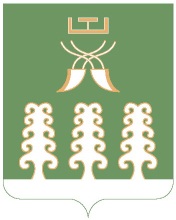 Администрация сельского поселенияДмитриево-Полянский сельсоветМуниципального районаШаранский районРеспублики Башкортостанул.Полевая, дом 2А, д.Дмитриева Поляна Шаранского района Республики Башкортостан, 452630 Тел./факс (34769) 2-68-00e-mail:dmpolss@yandex.ruhttp:// www.sharan-sovet,ru